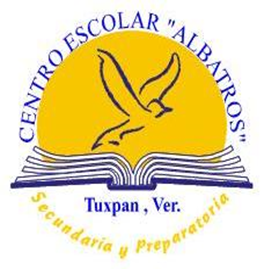 ESTRUCTURAS SOCIOECONÓMICAS DE MÉXICOGUÍA PARA PRIMER PARCIALQUINTO SEMESTRE BLOQUE 1
CONCEPTOS BACICOSPROPUESTAS O CONCEPCIONES TEÓRICAS: EL ESTRUCTURAL-FUNCIONALISMOSOCIEDADES MÓVIL E INMÓVILTIPOS DE MOVILIDAD.MODELOPROPUESTAS O CONCEPCIONES TEÓRICAS: EL MARXISMO Y EL CAMBIO SOCIALDESARROLLO Y SUBDESARROLLOANÁLISIS DE LAS DIFERENTES CONCEPCIONES DE DESARROLLOTEORÍA CLÁSICALOS NEOCLÁSICOSLA TEORÍA MACROECONÓMICA O KEYNESIANAEL DESARROLLO COMO PROCESO DE CAMBIO ESTRUCTURAL GLOBALLAS 20 PRIMERAS PREGUNTAS DEL EXAMEN GLOBAL